Ožujak, 2022. 			JELOVNIK                  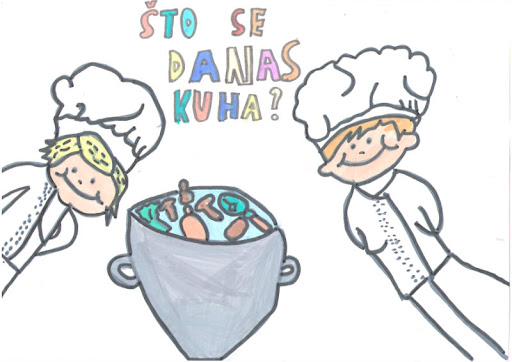 1234RUČAK: pohani odrezakPRILOG: juha, kuhano povrće, kruhUŽINA: voćeRUČAK: riblji štapićiPRILOG: pomfrit, kruhUŽINA: voćeRUČAK: kosani odrezak PRILOG: palenta, kruh, ciklaUŽINA: voćni jogurtRUČAK: tjestenina u umaku bolognesePRILOG: cikla, kruhUŽINA: voće7891011RUČAK: telećiPRILOG: zelena salata, kruhUŽINA: pudingRUČAK: varivo od graška s junetinomPRILOG: kruhUŽINA: kolačRUČAK: pečena piletinaPRILOG: juha, krompir, kruhUŽINA: voćeRUČAK: grah s kobasicamaPRILOG: kruhUŽINA: voćeRUČAK: riblji štapićiPRILOG: blitva, kruhUŽINA: voće1415161718RUČAK: tjestenina u umaku bolognesePRILOG: zelena salata, kruhUŽINA: pudingRUČAK: pileći rižotoPRILOG: juha, cikla, kruhUŽINA: voćeRUČAK: polpetePRILOG: blitva, kruhUŽINA: kolačRUČAK: odrezak u umakuPRILOG: pire-krompir, kruhUŽINA: voćeRUČAK: hrenovkaPRILOG: pomfrit, kruhUŽINA: voće21RUČAK: tvrdo kuhano jajePRILOG: pomfrit, kruhUŽINA: kolač22RUČAK: punjena paprikaPRILOG: pire-krompir, kruhUŽINA: voće23RUČAK: pohani odrezakPRILOG: kuhano povrće, kruhUŽINA: kolač24RUČAK: tjestenina u umaku bolognesePRILOG: kruhUŽINA: puding25RUČAK: riblji štapićiPRILOG: blitva,  kruhUŽINA: voće28RUČAK: varivo od povrćaPRILOG: kruhUŽINA: voće29RUČAK: kosani odrezakPRILOG: pire-krompir, kruhUŽINA: voće30RUČAK: teleći rižotoPRILOG: juha,kruhUŽINA: kolač31RUČAK: pohani odrezakPRILOG: zelena salata, kuhano povrće, kruhUŽINA: voće